Publicado en Madrid  el 30/04/2020 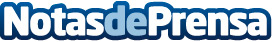 Línea Directa desinfectará los vehículos de sus asegurados con virucidas tras cualquier reparaciónLa compañía calcula que higienizará, en los dos próximos meses, más de 15.000 vehículos de forma gratuita a sus asegurados que opten por reparar su coche en alguno de sus 540 talleres colaboradores, incluidos los talleres propios de Línea Directa, CAR Madrid y CAR BarcelonaDatos de contacto:Ana669151268Nota de prensa publicada en: https://www.notasdeprensa.es/linea-directa-desinfectara-los-vehiculos-de Categorias: Automovilismo Marketing Sociedad Seguros Industria Automotriz http://www.notasdeprensa.es